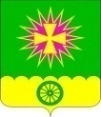 АДМИНИСТРАЦИЯ Нововеличковского сельского поселения ДИНСКОГО райОНАПОСТАНОВЛЕНИЕот 01.03.2022							                              № 53станица НововеличковскаяО мерах по подготовке к бесперебойной и безаварийной работе системы водоснабжения Нововеличковского сельского поселения Динского района в 2022 годуВ соответствии с Федеральным законом от 6 октября 2003 года              № 131-ФЗ «Об общих принципах организации местного самоуправления в Российской Федерации», Федеральным законом от 7 декабря 2001 года            № 416-ФЗ «О водоснабжении и водоотведении», приказом министерства топливно-энергетического комплекса и жилищно-коммунального хозяйства Краснодарского края от 24 февраля 2022 года № 59 «О мерах по подготовке к бесперебойной и безаварийной работе систем водоснабжения и канализования Краснодарского края в 2022 году», руководствуясь статьями 8 п.4, 37 п.1  Устава Нововеличковского сельского поселения, в целях обеспечения бесперебойной и безаварийной работы систем водоснабжения и канализования, а также предотвращения возникновения опасной санитарно-эпидемиологической обстановки на территории Нововеличковского сельского поселения в 2022 году п о с т а н о в л я ю:Рекомендовать МУП ЖКХ Нововеличковское:1.1 Организовать техническое обследование централизованных систем водоснабжения, в том числе определение показателей технико-экономического состояния, включая показатели физического износа и энергетической эффективности в соответствии с требованиями, утвержденными приказом Министерства строительства и жилищно- коммунального хозяйства Российской Федерации от 5 августа 2014 г. № 437/пр «Об утверждении Требований к проведению технического обследования централизованных систем горячего водоснабжения, холодного водоснабжения и (или) водоотведения, в том числе определение показателей технико-экономического состояния систем водоснабжения и водоотведения, включая показатели физического износа и энергетической эффективности объектов централизованных систем горячего водоснабжения, холодного водоснабжения и (или) водоотведения, объектов нецентрализованных систем холодного и горячего водоснабжения, и порядка осуществления мониторинга таких показателей».1.2 Разработать и утвердить комплексный план мероприятий по подготовке систем водоснабжения к работе в 2022 году в соответствии с приложением №6 к настоящему постановлению до 1 марта 2022 года;1.3 Организовать выполнение мероприятий, направленных на снижение неучтенных расходов (потерь) воды в водопроводных сетях Нововеличковского сельского поселения и принять меры по их реализации за счет производственных и инвестиционных программ;1.4 Обеспечить приборный учет потребления холодной воды во всех муниципальных организациях бюджетной сферы, обеспечить выполнение программ по установке приборов учета холодной воды на вводах систем многоквартирных домов;	1.5 Организовать выполнение мероприятий по охране источников питьевого водоснабжения от загрязнения и утвержденных санитарно- технических мероприятий во втором и третьем поясах зон санитарной охраны на всех водозаборах;1.6  Организовать проведение мероприятий, связанных с обеспечением постоянного обеззараживания питьевой воды, подаваемой населению, очищенных сточных вод на очистных сооружениях канализации, и создать для этих целей необходимый запас дезинфицирующих средств;1.7   Принять меры к недопущению подачи питьевой воды населению от объектов систем водоснабжения без лабораторного контроля ее качества;1.8 Принять меры по укреплению антитеррористической защиты объектов системы водоснабжения Нововеличковского сельского поселения;1.9 Принять меры по соблюдению техники безопасности при проведении работ в замкнутых пространствах на объектах водоснабжения и водоотведения;1.10 Организовать работу постоянно действующих аварийно-оперативных бригад с наличием специальной техники и материалов для своевременного предупреждения и ликвидации чрезвычайных ситуаций и последствий аварий на объектах водоснабжения;1.11 Представить в отдел ЖКХ, малого и среднего бизнеса администрации Нововеличковского сельского поселения:-информацию о ходе выполнения мероприятий по подготовке систем водоснабжения к работе в 2022 году согласно комплексному плану до 1 апреля, 1 июля, и итоговую информацию до 15 января 2023 года, согласно приложению №6 к настоящему постановлению;-заполненные формы о выполнении мероприятий по приведению систем водоснабжения в надлежащее санитарно-техническое состояние за отчетный период начиная с 1 января 2022 г., до 14 апреля, 14 июля, 14 октября и итоговой информации за 2022 год до 15 января 2023 г. по формам согласно приложениям №1 — №4 к настоящему постановлению.1.12 Организовать с участием специалистов администрации Нововеличковского сельского поселения и провести смотр готовности систем водоснабжения с 11 по 26 марта 2022 года. Оценку готовности представить в отдел ЖКХ, малого и среднего бизнеса администрации Нововеличковского сельского поселения до 25 апреля 2022 года в соответствии с приложением №5 к настоящему постановлению.2. Отделу по общим и правовым вопросам администрации Нововеличковского сельского поселения (Калитка) разместить настоящее постановление на официальном сайте Нововеличковского сельского поселения Динского района в сети Интернет.3. Контроль за выполнением настоящего постановления возложить на заместителя главы Нововеличковского сельского поселения И.Л. Кочеткова.4. Постановление вступает в силу со дня его подписания.Глава Нововеличковского сельского поселения                                                                                Г.М. Кова